f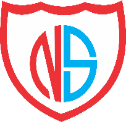 ނަންބަރު: GS-195/IUL-2019/20އިޢުލާނުބިދޭސީންތިބި މަޤާމުތަކަށް ދިވެހިންނަށް ކުރިމަތިލުމުގެ ފުރުޞަތު ހުޅުވާލުންމި މަޤާމުތަކަކީ  ސިވިލް ސަރވިސް ކޮމިޝަންގެ ނަމްބަރ 15/2017  (20 ނޮވެމްބަރ 2017) ސަރކިއުލަރގެ ދަށުން ބިދޭސީން ތިބި މަޤާމުތަކަށް ދިވެހިންނަށް ކުރިމަތިލުމުގެ ފުރުޞަތު ހުޅުވާލުމުގެ ގޮތުން ކުރެވޭ އިޢުލާނެކެވެ. މަޤާމުގެ ޝަރުތުތައް:މި އިޢުލާނާ ގުޅިގެން މަޢުލޫމާތު ސާފުކުރުމަށް ގުޅާނީ 7983074 ނަންބަރު ފޯނާއެވެ. އީ-މެއިލް ކުރާނީ admin@ganilandhooschool.edu.mv އަށެވެ.21 ރަބީޢުލްއާޚިރު 144118 ޑިސެމްބަރ 2019     ޚަދީޖާ އިބްރާހިމް      ޕްރިންސިޕަލް       މަޤާމް:ސްޕެޝަލައިޒޭޝަންބޭނުންވާ ޢަދަދުމަޤާމުގެ ނަންބަރއިންގްލިޝްއިންގްލިޝް1J-262104 ސޯޝިއަލް ސްޓަޑީސްސޯޝިއަލް ސްޓަޑީސް1J-299325އިކޮނޮމިކްސްއިކޮނޮމިކްސް1J-262102މެތަމެޓިކްސްމެތަމެޓިކްސް1J-262109މެތަމެޓިކްސްމެތަމެޓިކްސް1J-262112ޖެނަރަލް ސައިންސްޖެނަރަލް ސައިންސް1J-299489އެކައުންޓިންގއެކައުންޓިންގ1J-261792މަޤާމުގެ ގިންތި:މަޤާމުގެ ގިންތި:ދާއިމީމަޤާމުގެ ރޭންކް:މަޤާމުގެ ރޭންކް:ސީ.އެސް 11-2 އިން ސީ.އެސް 15-5މަޤާމުގެ ކްލެސިފިކޭޝަން:މަޤާމުގެ ކްލެސިފިކޭޝަން:ސްކޫލް ޓީޗަރސްސެކްޝަން:ސެކްޝަން:އެކަޑަމިކްމަޤާމް އޮތް އޮފީސް:މަޤާމް އޮތް އޮފީސް:ނިލަންދޫ ސުކޫލް،ގއ ނިލަންދޫވަޒީފާ އަދާކުރަންޖެހޭ ތަން:ވަޒީފާ އަދާކުރަންޖެހޭ ތަން:ނިލަންދޫ ސުކޫލް،ގއ ނިލަންދޫމުސާރަ:މުސާރަ:-/7070 ރުފިޔާއާއި -/10640 ރުފިޔާއާއި ދެމެދު      ސަރވިސް އެލަވަންސް:ސަރވިސް އެލަވަންސް:-/2500 ރުފިޔާ އެހެނިހެން އެލަވަންސް:  އެހެނިހެން އެލަވަންސް:  އެހެނިހެން އެލަވަންސް: 01. ސިވިލް ސަރވިސްގެ މުވައްޒަފުންނަށް ހަމަޖެހިފައިވާ އުސޫލުން ބޭސްފަރުވާގެ ޚިދުމަތް.02. ދިވެހިރާއްޖޭގެ ޕެންޝަނާބެހޭ ޤާނޫނުގެ ދަށުން ލިބިދެވޭ ޕެންޝަން ކޮންޓްރިބިއުޝަން.03. ސިވިލްސަރވިސްގެ މުވައްޒަފުންނަށް ހަމަޖެހިފައިވާ އުސޫލުން އިތުރުގަޑީގެ ފައިސާ.04. އެޑިއުކޭޝަން ކޮލިފިކޭޝަން އެލަވަންސް:01. ސިވިލް ސަރވިސްގެ މުވައްޒަފުންނަށް ހަމަޖެހިފައިވާ އުސޫލުން ބޭސްފަރުވާގެ ޚިދުމަތް.02. ދިވެހިރާއްޖޭގެ ޕެންޝަނާބެހޭ ޤާނޫނުގެ ދަށުން ލިބިދެވޭ ޕެންޝަން ކޮންޓްރިބިއުޝަން.03. ސިވިލްސަރވިސްގެ މުވައްޒަފުންނަށް ހަމަޖެހިފައިވާ އުސޫލުން އިތުރުގަޑީގެ ފައިސާ.04. އެޑިއުކޭޝަން ކޮލިފިކޭޝަން އެލަވަންސް:01. ސިވިލް ސަރވިސްގެ މުވައްޒަފުންނަށް ހަމަޖެހިފައިވާ އުސޫލުން ބޭސްފަރުވާގެ ޚިދުމަތް.02. ދިވެހިރާއްޖޭގެ ޕެންޝަނާބެހޭ ޤާނޫނުގެ ދަށުން ލިބިދެވޭ ޕެންޝަން ކޮންޓްރިބިއުޝަން.03. ސިވިލްސަރވިސްގެ މުވައްޒަފުންނަށް ހަމަޖެހިފައިވާ އުސޫލުން އިތުރުގަޑީގެ ފައިސާ.04. އެޑިއުކޭޝަން ކޮލިފިކޭޝަން އެލަވަންސް:މުސާރައިގެ އިންސައްތަސަނަދުސަނަދު30%ކިޔަވައިދިނުމުގެ ރޮނގުން ޤައުމީ ސަނަދުތަކުގެ އޮނިގަނޑުގެ ލެވަލް 9 ނުވަތަ އެއަށްވުރެ މަތީ ސަނަދެއް އޮތުންކިޔަވައިދިނުމުގެ ރޮނގުން ޤައުމީ ސަނަދުތަކުގެ އޮނިގަނޑުގެ ލެވަލް 9 ނުވަތަ އެއަށްވުރެ މަތީ ސަނަދެއް އޮތުން25%ކިޔަވައިދިނުމުގެ ރޮނގުން ޤައުމީ ސަނަދުތަކުގެ އޮނިގަނޑުގެ ލެވަލް 7 ނުވަތަ 8ގެ ސަނަދެއް އޮތުންކިޔަވައިދިނުމުގެ ރޮނގުން ޤައުމީ ސަނަދުތަކުގެ އޮނިގަނޑުގެ ލެވަލް 7 ނުވަތަ 8ގެ ސަނަދެއް އޮތުން20%ކިޔަވައިދިނުމުގެ ރޮނގުން ޤައުމީ ސަނަދުތަކުގެ އޮނިގަނޑުގެ ލެވަލް 6ގެ ސަނަދެއް އޮތުންކިޔަވައިދިނުމުގެ ރޮނގުން ޤައުމީ ސަނަދުތަކުގެ އޮނިގަނޑުގެ ލެވަލް 6ގެ ސަނަދެއް އޮތުން15%ކިޔަވައިދިނުމުގެ ރޮނގުން ޤައުމީ ސަނަދުތަކުގެ އޮނިގަނޑުގެ ލެވަލް 5ގެ ސަނަދެއް އޮތުންކިޔަވައިދިނުމުގެ ރޮނގުން ޤައުމީ ސަނަދުތަކުގެ އޮނިގަނޑުގެ ލެވަލް 5ގެ ސަނަދެއް އޮތުން މަޤާމުގެ މައިގަނޑު މަސްއޫލިއްޔަތުތަކާއި ވާޖިބުތައް:ގައުމީ މަންހަޖުގައި ކަނޑައަޅާފައިވާ ލަނޑުދަނޑިތައް ޙާސިލްވާގޮތަށް ކުލާހުގަޔާއި ކުލާހުން ބޭރުގައި ކިޔަވައިދިނުމާއި ކިޔަވައިދިނުމަށް ކުރަންޖެހޭ އެންމެހައި މަސައްކަތް ކުރުން.ގައުމީ މަންހަޖުގައި ކަނޑައަޅާފައިވާ ލަނޑުދަނޑިތައް ޙާސިލްވާގޮތަށް ލެސަންޕްލޭން ތައްޔާރުކުރުން. ދަރިވަރުންނަށް ބާއްވާ ތަފާތު އެކިއެކި ޓެސްޓްތަކުގެ ޕޭޕަރު ތައްޔާރުކުރުމާއި ޓެސްޓްތައް އެޑްމިނިސްޓަރ ކުރުން. ފެންވަރާއި ހުނަރުގެ ގޮތުން ތަފާތުކުދިންނަށް އަމާޒުކޮށްގެން އުގަންނައިދިނުން.ކިޔަވައިދޭ މާއްދާއާއި ގުޅޭގޮތުން ދަރިވަރުންގެ ފޮތްތަކާއި އެސެސްމެންޓް ޕޭޕަރާއި، ޔުނިޓްޓެސްޓް ޕޭޕަރުތަކާއި، ޓާމް ޓެސްޓް ޕޭޕަރ އަދި މިނޫންވެސް ދަރިވަރުންނަށް ޙާސިލްވި މިންވަރު ނުވަތަ ކުރިއެރުން ވަޒަންކުރުމަށް ބާއްވާ ޓެސްޓްތަކުގެ ޕޭޕަރުތައް މާކުކުރުން.ދަރިވަރުން ޙާސިލްކުރާ މިންވަރާއި ކުރިއެރުމުގެ ރެކޯޑްތައް ބެލެހެއްޓުން. ދަރިވަރުންލައްވާ ކުރުވާ ޕްރެކްޓިކަލް މަސައްކަތްތައް ބެލެހެއްޓުން. ކުލާހުގައާއި ކުލާހުންބޭރުގައި ސްކޫލްގެ ހަރަކާތްތަކުގައި އުޅޭއިރު ދަރިވަރުންގެ އަޚްލާގީ ކަންތައްތައް ބެލެހެއްޓުން. ޕޭރަންޓް ޓީޗަރ މީޓިންގ ތަކުގައި ބައިވެރިވުމާއި ދަރިވަރުންގެ ކިޔެވުމާއި ގުޅޭގޮތުން ބެލެނިވެރިންނަށް މަޢުލޫމާތު ދިނުން. ދަރިވަރުންގެ ކުރިއެރުމާބެހޭ ގޮތުން ބެލެނިވެރިންނާއި، ސްކޫލްގެ ވެރިންނާއި ތައުލީމީ ދާއިރާގެ ފަރާތްތަކުން ބޭނުންވާނެ މައުލޫމާތު ހިއްސާ ކުރުން. ކުލާހުން ބޭރުގައި ހިންގާ، ކިޔަވައިދިނުމާއި ގުޅުންހުރި ކަންތައްތައް ހިންގުމުގައި ސްކޫލަށް އެހީތެރިވެ، އެއްބާރުލުން ދިނުން. ދަރިވަރުން ގެންގުޅޭ މާހައުލަކީ ދަރިވަރުންނަށް ރައްކާތެރިކަމާއި އަމާންކަން ލިބިގެންވާ މާހަޢުލެއްކަން ކަށަވަރުކުރުން.ދަރިވަރުންނަށް ތަޢުލީމީ ލަނޑުދަނޑިތަށް ޙާސިލުވަމުންދާކަމާއި، ދަރިވަރުންގެ ކިބައިގައި ދީނީ، އަދި ރަނގަޅު އަޚްލީޤީ އާދަތަށް ހަރުލެއްވެމުންދާކަން ކަށަވަރުކުރުން. ރިލީފް ގަޑި ނެގުން. ސްކޫލްގައި ހިންގާ ކުލަބް ޙަރަކާތްތައް ހިންގުން.ކިޔަވައިދޭ މާއްދާއާއި ގުޅޭގޮތުން އިތުރު މުއްސަދިކަމެއް (ރިސޯސް) ބޭނުންވާ ޙާލަތުގައި ސްކޫލްގެ ވެރިންގެ ލަފަޔާއި އިރުޝާދުގެ މަތިން އެފަދަ ކަންތައްތައް ކޯޑިނޭޓް ކުރުން.ސްކޫލްގެ ފަރާތުން އިންތިޒާމް ކުރާ ޕްރޮފެޝަނަލް ޑިވެލޮޕްމަންޓް ޙަރަކާތްތަކުގައި ބައިވެރިވުން.މުދައްރިސުންގެ ފަންނީ ގާބިލްކަން އިތުރުކުރުމަށް މިނިސްޓްރީ އޮފް އެޑިޔުކޭޝަނާއި ދާއިރާގެ މުއައްސަސާތަކުން ބާއްވާ ޙަރަކާތްތަކުގައި ބައިވެރިވުމަށް ލިބޭ ފުރުސަތުތަކުގައި ބައިވެރިވުން.ތަޢުލީމީ ދާއިރާ ހަރުދަނާ ކުރުމަށް މިނިސްޓްރީ އޮފް އެޑިޔުކޭޝަނުން ކުރާ މަސައްކަތުގައި ބައިވެރިވުމަށް، މިނިސްޓްރީ އޮފް އެޑިޔުކޭޝަނުން އެދިއްޖެނަމަ، އެމަސައްކަތުގައި ބައިވެރިވެ، އެއްބާރުލުން ދިނުން.ކޮންޓެކްޓް ގަޑިގެ ގޮތުގައި މަދުވެގެން ހަފްތާއަކު 35 މިނިޓްގެ 25 އާ 30 އާ ދެމެދުގެ ގަޑި ނުވަތަ  45 މިނިޓްގެ 20 އާ 25 އާ ދެމެދުގެ ގަޑިނެގުން.ގައުމީ މަންހަޖުގައި ކަނޑައަޅާފައިވާ ލަނޑުދަނޑިތައް ޙާސިލްވާގޮތަށް ކުލާހުގަޔާއި ކުލާހުން ބޭރުގައި ކިޔަވައިދިނުމާއި ކިޔަވައިދިނުމަށް ކުރަންޖެހޭ އެންމެހައި މަސައްކަތް ކުރުން.ގައުމީ މަންހަޖުގައި ކަނޑައަޅާފައިވާ ލަނޑުދަނޑިތައް ޙާސިލްވާގޮތަށް ލެސަންޕްލޭން ތައްޔާރުކުރުން. ދަރިވަރުންނަށް ބާއްވާ ތަފާތު އެކިއެކި ޓެސްޓްތަކުގެ ޕޭޕަރު ތައްޔާރުކުރުމާއި ޓެސްޓްތައް އެޑްމިނިސްޓަރ ކުރުން. ފެންވަރާއި ހުނަރުގެ ގޮތުން ތަފާތުކުދިންނަށް އަމާޒުކޮށްގެން އުގަންނައިދިނުން.ކިޔަވައިދޭ މާއްދާއާއި ގުޅޭގޮތުން ދަރިވަރުންގެ ފޮތްތަކާއި އެސެސްމެންޓް ޕޭޕަރާއި، ޔުނިޓްޓެސްޓް ޕޭޕަރުތަކާއި، ޓާމް ޓެސްޓް ޕޭޕަރ އަދި މިނޫންވެސް ދަރިވަރުންނަށް ޙާސިލްވި މިންވަރު ނުވަތަ ކުރިއެރުން ވަޒަންކުރުމަށް ބާއްވާ ޓެސްޓްތަކުގެ ޕޭޕަރުތައް މާކުކުރުން.ދަރިވަރުން ޙާސިލްކުރާ މިންވަރާއި ކުރިއެރުމުގެ ރެކޯޑްތައް ބެލެހެއްޓުން. ދަރިވަރުންލައްވާ ކުރުވާ ޕްރެކްޓިކަލް މަސައްކަތްތައް ބެލެހެއްޓުން. ކުލާހުގައާއި ކުލާހުންބޭރުގައި ސްކޫލްގެ ހަރަކާތްތަކުގައި އުޅޭއިރު ދަރިވަރުންގެ އަޚްލާގީ ކަންތައްތައް ބެލެހެއްޓުން. ޕޭރަންޓް ޓީޗަރ މީޓިންގ ތަކުގައި ބައިވެރިވުމާއި ދަރިވަރުންގެ ކިޔެވުމާއި ގުޅޭގޮތުން ބެލެނިވެރިންނަށް މަޢުލޫމާތު ދިނުން. ދަރިވަރުންގެ ކުރިއެރުމާބެހޭ ގޮތުން ބެލެނިވެރިންނާއި، ސްކޫލްގެ ވެރިންނާއި ތައުލީމީ ދާއިރާގެ ފަރާތްތަކުން ބޭނުންވާނެ މައުލޫމާތު ހިއްސާ ކުރުން. ކުލާހުން ބޭރުގައި ހިންގާ، ކިޔަވައިދިނުމާއި ގުޅުންހުރި ކަންތައްތައް ހިންގުމުގައި ސްކޫލަށް އެހީތެރިވެ، އެއްބާރުލުން ދިނުން. ދަރިވަރުން ގެންގުޅޭ މާހައުލަކީ ދަރިވަރުންނަށް ރައްކާތެރިކަމާއި އަމާންކަން ލިބިގެންވާ މާހަޢުލެއްކަން ކަށަވަރުކުރުން.ދަރިވަރުންނަށް ތަޢުލީމީ ލަނޑުދަނޑިތަށް ޙާސިލުވަމުންދާކަމާއި، ދަރިވަރުންގެ ކިބައިގައި ދީނީ، އަދި ރަނގަޅު އަޚްލީޤީ އާދަތަށް ހަރުލެއްވެމުންދާކަން ކަށަވަރުކުރުން. ރިލީފް ގަޑި ނެގުން. ސްކޫލްގައި ހިންގާ ކުލަބް ޙަރަކާތްތައް ހިންގުން.ކިޔަވައިދޭ މާއްދާއާއި ގުޅޭގޮތުން އިތުރު މުއްސަދިކަމެއް (ރިސޯސް) ބޭނުންވާ ޙާލަތުގައި ސްކޫލްގެ ވެރިންގެ ލަފަޔާއި އިރުޝާދުގެ މަތިން އެފަދަ ކަންތައްތައް ކޯޑިނޭޓް ކުރުން.ސްކޫލްގެ ފަރާތުން އިންތިޒާމް ކުރާ ޕްރޮފެޝަނަލް ޑިވެލޮޕްމަންޓް ޙަރަކާތްތަކުގައި ބައިވެރިވުން.މުދައްރިސުންގެ ފަންނީ ގާބިލްކަން އިތުރުކުރުމަށް މިނިސްޓްރީ އޮފް އެޑިޔުކޭޝަނާއި ދާއިރާގެ މުއައްސަސާތަކުން ބާއްވާ ޙަރަކާތްތަކުގައި ބައިވެރިވުމަށް ލިބޭ ފުރުސަތުތަކުގައި ބައިވެރިވުން.ތަޢުލީމީ ދާއިރާ ހަރުދަނާ ކުރުމަށް މިނިސްޓްރީ އޮފް އެޑިޔުކޭޝަނުން ކުރާ މަސައްކަތުގައި ބައިވެރިވުމަށް، މިނިސްޓްރީ އޮފް އެޑިޔުކޭޝަނުން އެދިއްޖެނަމަ، އެމަސައްކަތުގައި ބައިވެރިވެ، އެއްބާރުލުން ދިނުން.ކޮންޓެކްޓް ގަޑިގެ ގޮތުގައި މަދުވެގެން ހަފްތާއަކު 35 މިނިޓްގެ 25 އާ 30 އާ ދެމެދުގެ ގަޑި ނުވަތަ  45 މިނިޓްގެ 20 އާ 25 އާ ދެމެދުގެ ގަޑިނެގުން.މަޤާމް ނަންކްލެސިފިކޭޝަންސިވިލް ސަރވިސްރޭންކްއަސާސީ ޝަރުތުއަސާސީ މުސާރަސަރވިސް އެލަވަންސްސީނިޔަރ ޓީޗަރސްކޫލް ޓީޗަރސްCS15-5ޓީޗަރުންގެ ވަޒީފާގެ އޮނިގަނޑުގެ CS15-4 ރޭންކުގައި މަދުވެގެން 2 އަހަރު މަސައްކަތްކޮށް، މަސައްކަތުގެ ފެންވަރު ބެލުމުގެ ނިޒާމުން ވިދިވިދިގެން 2 އަހަރު 85% އަށްވުރެ މަތިން މާކްސް ލިބިފައިވުން10,640.002,500.00ސީނިޔަރ ޓީޗަރސްކޫލް ޓީޗަރސްCS15-4ޓީޗަރުންގެ ވަޒީފާގެ އޮނިގަނޑުގެ CS15-3 ރޭންކުގައި މަދުވެގެން 2 އަހަރު މަސައްކަތްކޮށް، މަސައްކަތުގެ ފެންވަރު ބެލުމުގެ ނިޒާމުން ވިދިވިދިގެން 2 އަހަރު 85% އަށްވުރެ މަތިން މާކްސް ލިބިފައިވުން10,320.002,500.00ސީނިޔަރ ޓީޗަރސްކޫލް ޓީޗަރސްCS15-3ޓީޗަރުންގެ ވަޒީފާގެ އޮނިގަނޑުގެ CS15-2 ރޭންކުގައި މަދުވެގެން 2 އަހަރު މަސައްކަތްކޮށް، މަސައްކަތުގެ ފެންވަރު ބެލުމުގެ ނިޒާމުން ވިދިވިދިގެން 2 އަހަރު 85% އަށްވުރެ މަތިން މާކްސް ލިބިފައިވުން10,100.002,500.00ސީނިޔަރ ޓީޗަރސްކޫލް ޓީޗަރސްCS15-2ކިޔަވައިދިނުމުގެ ރޮނގުން ދިވެހިރާއްޖޭގެ ގައުމީ ސަނަދުތަކުގެ އޮނިގަނޑު ލެވެލް 7 ނުވަތަ އެއަށްވުރެ މަތީ ސަނަދެއް ހާސިލުކޮށްފައި އޮތުމާއެކު ތައުލީމީ ދާއިރާއިން ނުވަތަ ކިޔަވައިދޭ މާއްދާއަށް  ހާއްސަކުރެވިފައިވާ ދާއިރާއަކުން ދިވެހިރާއްޖޭގެ ގައުމީ ސަނަދުތަކުގެ އޮނިގަނޑު ލެވެލް 9 ނުވަތަ އެއަށްވުރެ މަތީ ސަނަދެއް ހާސިލްކޮށްފައިވުމާއެކު ސަނަދުތައް މޯލްޑިވްސް ކޮލިފިކޭޝަން އޮތޯރިޓީއިން ވެލިޑޭޓްކޮށްފައިވުން-   ސެންޓީޗަރުކަމަށް ހަމަޖައްސާނަމަ ސެން ޓީޗަރުންގެ ޝަރުތު ފުރިހަމަވުން.-  ޕްރީސްކޫލް ޓީޗަރުކަމަށް ހަމަޖައްސާނަމަ، ޕްރީސްކޫލް ޓީޗަރުންގެ ޝަރުތު ފުރިހަމަވުން ނުވަތަ9,910.002,500.00ސީނިޔަރ ޓީޗަރސްކޫލް ޓީޗަރސްCS15-2ކިޔަވައިދޭ މާއްދާއަށް ޚާއްސަކުރެވިފައިވާ ދާއިރާއަކުން ދިވެހިރާއްޖޭގެ ޤައުމީ ސަނަދުގެ އޮނިގަނޑު ލެވެލް 7 ގެ ނުވަތަ އެއަށްވުރެ މަތީ ސަނަދެއް ޙާޞިލުކޮށްފައި އޮތުމާއިއެކު ކިޔަވައިދިނުމުގެ ރޮނގުން ދިވެހިރާއްޖޭގެ ޤައުމީ ސަނަދުގެ އޮނިގަނޑު ލެވެލް 5 ނުވަތަ އެއަށްވުރެ މަތީ ސަނަދެއް ޙާޞިލުކޮށްފައިވުމާއެކު، ތަޢުލީމީ ދާއިރާއިން ނުވަތަ ކިޔަވައިދޭ މާއްދާއަށް ޚާއްސަކުރެވިފައިވާ ދާއިރާއަކުން ދިވެހިރާއްޖޭގެ ޤައުމީ ސަނަދުގެ އޮނިގަނޑު ލެވެލް 9 ނުވަތަ އެއަށްވުރެ މަތީ ސަނަދެއް ޙާޞިލުކޮށްފައިވުމާއެކު ސަނަދުތައް މޯލްޑިވްސް ކޮލިފިކޭޝަން އޮތޯރިޓީއިން ވެލިޑޭޓްކޮށްފައިވުން-  ސެން ޓީޗަރުކަމަށް ހަމަޖައްސާނަމަ ސެން ޓީޗަރުންގެ ޝަރުތު ފުރިހަމަވުން-  ޕްރީސްކޫލް ޓީޗަރުކަމަށް ހަމަޖައްސާނަމަ، ޕްރީސްކޫލް ޓީޗަރުންގެ ޝަރުތު ފުރިހަމަވުން9,910.002,500.00ޓީޗަރސްކޫލް ޓީޗަރސްCS13-5ޓީޗަރުންގެ ވަޒީފާގެ އޮނިގަނޑުގެ CS13-4 ރޭންކުގައި މަދުވެގެން 2 އަހަރު މަސައްކަތްކޮށް، މަސައްކަތުގެ ފެންވަރު ބެލުމުގެ ނިޒާމުން ވިދިވިދިގެން 2 އަހަރު 85% އަށްވުރެ މަތިން މާކްސް ލިބިފައިވުން9,850.002,500.00ޓީޗަރސްކޫލް ޓީޗަރސްCS13-4ޓީޗަރުންގެ ވަޒީފާގެ އޮނިގަނޑުގެ CS13-3 ރޭންކުގައި މަދުވެގެން 2 އަހަރު މަސައްކަތްކޮށް، މަސައްކަތުގެ ފެންވަރު ބެލުމުގެ ނިޒާމުން ވިދިވިދިގެން 2 އަހަރު 85% އަށްވުރެ މަތިން މާކްސް ލިބިފައިވުން9,360.002,500.00ޓީޗަރސްކޫލް ޓީޗަރސްCS13-3ޓީޗަރުންގެ ވަޒީފާގެ އޮނިގަނޑުގެ CS13-2 ރޭންކުގައި މަދުވެގެން 2 އަހަރު މަސައްކަތްކޮށް، މަސައްކަތުގެ ފެންވަރު ބެލުމުގެ ނިޒާމުން ވިދިވިދިގެން 2 އަހަރު 85% އަށްވުރެ މަތިން މާކްސް ލިބިފައިވުން8,890.002,500.00ޓީޗަރސްކޫލް ޓީޗަރސްCS13-2ކިޔަވައިދިނުމުގެ ރޮނގުން ނުވަތަ ކިޔަވައިދޭ މާއްދާއަކުން ދިވެހިރާއްޖޭގެ ޤައުމީ ސަނަދުގެ އޮނިގަނޑު ލެވެލް 7 ނުވަތަ އެއަށްވުރެ މަތީ ސަނަދެއް ޙާޞިލުކޮށްފައިވުމާއިއެކު ސަނަދުތައް މޯލްޑިވްސް ކޮލިފިކޭޝަން އޮތޯރިޓީއިން ވެލިޑޭޓްކޮށްފައިވުން، - ސެން ޓީޗަރުކަމަށް ހަމަޖައްސާނަމަ ސެން ޓީޗަރުންގެ ޝަރުޠު ފުރިހަމަވުން؛- ޕްރީސްކޫލް ޓީޗަރަކަށް ހަމަޖައްސާނަމަ ޕްރީސްކޫލް ޓީޗަރުންގެ ޝަރުތު ފުރިހަމަވުން ނުވަތަ8,440.002,500.00ޓީޗަރސްކޫލް ޓީޗަރސްCS11-5ޓީޗަރުންގެ ވަޒީފާގެ އޮނިގަނޑުގެ CS11-4 ރޭންކުގައި މަދުވެގެން 2 އަހަރު މަސައްކަތްކޮށް، މަސައްކަތުގެ ފެންވަރު ބެލުމުގެ ނިޒާމުން ވިދިވިދިގެން 2 އަހަރު 85% އަށްވުރެ މަތިން މާކްސް ލިބިފައިވުން އަދި ސެންޓީޗަރުކަމަށް ހަމަޖައްސާނަމަ ސެން ޓީޗަރުންގެ ޝަރުތު ފުރިހަމަވުން.8,250.002,500.00ޓީޗަރސްކޫލް ޓީޗަރސްCS11-4ޓީޗަރުންގެ ވަޒީފާގެ އޮނިގަނޑުގެ CS11-3 ރޭންކުގައި މަދުވެގެން 2 އަހަރު މަސައްކަތްކޮށް، މަސައްކަތުގެ ފެންވަރު ބެލުމުގެ ނިޒާމުން ވިދިވިދިގެން 2 އަހަރު 85% އަށްވުރެ މަތިން މާކްސް ލިބިފައިވުން7,840.002,500.00ޓީޗަރސްކޫލް ޓީޗަރސްCS11-3ޓީޗަރުންގެ ވަޒީފާގެ އޮނިގަނޑުގެ CS11-2 ރޭންކުގައިމަދުވެގެން 2 އަހަރު މަސައްކަތްކޮށް، މަސައްކަތުގެ ފެންވަރު ބެލުމުގެ ނިޒާމުން ވިދިވިދިގެން 2 އަހަރު %85% އަށްވުރެ މަތިން މާކްސް ލިބިފައިވުން 7450.002,500.00CS11-2ކިޔަވައިދިނުމުގެ ރޮނގުން ދިވެހިރާއްޖޭގެ ޤައުމީ ސަނަދުގެ އޮނިގަނޑު ލެވެލް 5 ނުވަތަ 6 ގެ ސަނަދެއް ހާސިލްކޮށްފައިވުމާއިއެކު ސަނަދު މޯލްޑިވްސް ކޮލިފިކޭޝަން އޮތޯރިޓީއިން ވެލިޑޭޓްކޮށްފައިވުން، - ސެން ޓީޗަރުކަމަށް ހަމަޖައްސާނަމަ ސެން ޓީޗަރުންގެ ޝަރުޠު ފުރިހަމަވުން. - ޕްރީސްކޫލް ޓީޗަރަކަށް ހަމަޖައްސާނަމަ ޕްރީސްކޫލް ޓީޗަރުންގެ ޝަރުތު ފުރިހަމަވުން7070.002,500.00ވަޒީފާއަށް އެންމެ ޤާބިލުފަރާތެއް ހޮވުމަށް ބެލޭނެ ކަންތައްތައް- ހާސިލުކޮށްފައިވާ ތަޢުލީމާއި ތަމްރީނަށް ބަލައިގެން- މަސައްކަތުގެ ދާއިރާއިން ލިބިފައިވާ ތަޖުރިބާއަށް ބަލައިގެން- ގާބިލުކަން ކަށަވަރުކުރުމަށް އިންޓަރވިއުކޮށްގެންހުށަހަޅަންޖެހޭ ލިޔުންތައް:ފުރިހަމަކުރައްވާފައިވާ ސިވިލް ސަރވިސްގެ ވަޒީފާއަށްއެދޭ ފޯމު (އެޕްލިކޭޝަން ފޯމު މިސްކޫލުގެ އިދާރާއިން ލިބެން ހުންނާނެއެވެ. އަދި ކޮމިޝަނުގެ ވެބްސައިޓުން www.csc.gov.mv ޑައުންލޯޑް ކުރެވޭނެއެވެ.)ވަޒީފާއަށް އެދޭ ފަރާތުގެ ވަނަވަރު (ގުޅޭނެ ފޯނު ނަންބަރާއި އީމެއިލް އެޑްރެސް ހިމެނޭގޮތަށް)ވަޒީފާއަށް އެދޭ ފަރާތުގެ ދިވެހި ރައްޔިތެއްކަން އަންގައިދޭ، މުއްދަތު ހަމަނުވާ، ކާޑުގެ ދެފުށުގެ ލިޔުންތައް ފެންނަ، އަދި ލިޔެފައިވާ ލިޔުންތައް ކިޔަން އެނގޭ ފަދަ ކޮޕީ.ސިވިލް ސަރވިސްއަށް/ ސަރުކާރަށް ޚިދުމަތްކުރުމުގެ އެއްބަސްވުމެއް އޮތް މުވައްޒަފުން ކުރިމަތިލާ މަގާމަށް ހޮވިއްޖެނަމަ، އަދާކުރަމުންދާ ވަޒީފާއިން ވީއްލުމާމެދު އިއުތިރާޒެއް ނެތްކަމަށް، ވަޒީފާ އަދާކުރާ އޮފީހުން ދޫކޮށްފައިވާ ލިޔުން.ލިބިފައިވާ ތަޢުލީމީ ސެޓިފިކެޓް ތަކުގެ ކޮޕީ؛(ހ) މޯލްޑިވްސް ކޮލިފިކޭޝަން އޮތޯރިޓީން ފެންވަރު/ލެވަލް ކަނޑައަޅާފައިވާ، ރާއްޖެއިން ބޭރުގެ މަތީ ތަޢުލީމުދޭ މަރުކަޒަކުން ދޫކޮށްފައިވާ ތަޢުލީމީ ސެޓުފިކެޓުތަކާއި ޓްރާންސްކްރިޕްޓްގެ ކޮޕީ؛ ނުވަތަ ކޯސް ފުރިހަމަ ކުރިކަމުގެ ލިޔުމާއެކު ކޯހުން ލިބޭ ސެޓުފިކެޓު ވަކި ފެންވަރެއްގައި ޤަބޫލު ކުރެވޭނެކަމަށް މޯލްޑިވްސް ކޮލިފިކޭޝަން އޮތޯރިޓީން ދޫކޮށްފައިވާ ލިޔުމުގެ ކޮޕީ އަދި ޓްރާންސްކްރިޕްޓްގެ ކޮޕީ.   (ށ) މަތީ ތަޢުލީމު ދޭ، ރާއްޖޭގެ މަރުކަޒަކުން ދޫކޮށްފައިވާ ތަޢުލީމީ ސެޓުފިކެޓުތަކާއި ޓްރާންސްކްރިޕްޓްގެ ކޮޕީ؛ ނުވަތަ ކޯސް ފުރިހަމަކުރިކަމުގެ ލިޔުމުގެ ޓްރާންސްކްރިޕްޓްގެ  ކޮޕީ.ވަޒީފާގެ މަސައްކަތުގެ ދާއިރާއާ ގުޅޭ ކުރު މުއްދަތުގެ ކޯސްތަކާއި ތަމްރީނު ސެޓުފިކެޓުތަކުގެ ކޮޕީ.ސިވިލް ސަރވިސްގެ ވަޒީފާއަށް ވަނުމަށް ދެވޭ އިމްތިހާނު ފުރިހަމަކޮށް ސެޓްފިކެޓް ލިބިފައިވާނަމަ، އެ ސެޓްފިކެޓްގެ ކޮޕީ.މަސައްކަތުގެ ތަޖުރިބާގެ ލިޔުންތަކުގެ ކޮޕީ:(ހ) ސިވިލް ސަރިވިސްގެ ވަޒީފާއެއްގައި، ދައުލަތުގެ މުވައްސަސާއެއްގައި، ސަރުކާރު ހިއްސާވާ ކުންފުންޏެއްގައި ނުވަތަ ޤައުމީ ނުވަތަ ބައިނަލްއަޤުވާމީ ޖަމްޢިއްޔާ/ ޖަމާއަތެއްގައި ވަޒީފާ އަދާކޮށްފައިވާނަމަ، އަދާކޮށްފައިވާ ވަޒީފާ، އަދި ވަޒީފާގެ މުއްދަތާއި، ވަޒީފާގެ މަސްއޫލިއްޔަތު ބަޔާންކޮށް އެ އޮފީހަކުން ދޫކޮށްފައިވާ ލިޔުން. (ށ) އަމިއްލަ ކުންފުންޏެއްގެ ނުވަތަ އަމިއްލަ އިދާރާއެއްގައި ވަޒީފާ އަދާކޮށްފައިވާނަމަ އަދާކޮށްފައިވާ ވަޒީފާ، ވަޒީފާ އަދާކުރި މުއްދަތާއި، ވަޒީފާގެ މަސްއޫލިއްޔަތު އަދި މަސައްކަތްކޮށްފައިވާ ތަނުގެ މުވައްޒަފުންގެ އަދަދު ބަޔާންކޮށް އެ އޮފީހަކުން ދޫކޮށްފައިވާ ލިޔުން؛ ނުވަތަ ވަޒީފާ އަދާކުރިގޮތް އަންގައިދޭ ރެފަރެންސް ޗެކް ފޯމް.(ނ) އުވާލާފައިވާ ދައުލަތުގެ އިދާރާތަކާއި ސަރުކާރު ހިއްސާވާ ކުންފުންޏެއްގައި މަސައްކަތްކޮށްފައިވާނަމަ އަދާކޮށްފައިވާ ވަޒީފާ، އަދި ވަޒީފާގެ މުއްދަތާއި،ވަޒީފާގެ މަސްއޫލިއްޔަތު ބަޔާންކޮށް އެ އޮފީހަކުން ދޫކޮށްފައިވާ ލިޔުން ނުވަތަ ވަޒީފާ އަދާކުރިގޮތް އަންގައިދޭ ރެފަރެންސް ޗެކް ފޯމް.މަޤާމަށް އެދެންވީގޮތާއި ސުންގަޑިމަޤާމަށް އެދި ހުށަހަޅަންޖެހޭ ތަކެތި ހުށަހަޅާނީ 26 ޑިސެމްބަރ 2019 ގެ 14:00 ގެ ކުރިން، ނިލަންދޫ ސުކޫލް އަށެވެ. ވަޒީފާއަށް އެދޭ ފޯމާއި ލިޔުންތައް އީމެއިލް admin@ganilandhooschool.edu.mv  މެދުވެރިކޮށްވެސް ބަލައި ގަނެވޭނެއެވެ. އަދި އިޢުލާނުގެ ސުންގަޑި ހަމަވުމުގެ  ކުރިން ސަރުކާރުން އަލަށް ބަންދު ދުވަހެއް ކަނޑައަޅައިފިނަމަ، އެ ކަނޑައަޅާ ދުވަހުގެ އަދަދަށް ވަޒީފާއަށް އެދޭ ފޯމު ބަލައިގަނެވޭނެއެވެ. އިންޓަވިއު (އިމްތިޙާނާއި ޕްރެޒެންޓޭޝަން އޮންނަ ނަމަ އެ ބައިވެސް ހިމެނުން)  އޮންނާނެ ތަނާއި، މުއްދަތު:މި މަޤާމަށް މީހަކު ހޮވުމަށް ބޭއްވޭ އިންޓަވިއު އޮންނާނީ، 29 ޑިސެމްބަރ 2019 އާއި 30 ޑިސެމްބަރ 2019 އާ ދެމެދު، ނިލަންދޫ ސުކޫލު ގައެވެ. ޝޯޓްލިސްޓް ކުރުންމިވަޒީފާއަށް އެދި ހުށަހަޅާ ފަރާތްތަކުގެ ތެރެއިން ތަޢުލީމީ ފެންވަރާއި ތަޖުރިބާއަށް ބަލައި، ވަޒީފާއަށް ކުރިމަތިލާފައިވާ ފަރާތްތަކުގެ ތެރެއިން އެންމެ މަތިން މާކްސް ލިބޭ ފަރާތްތައް ޝޯޓްލިސްޓް ކުރެވޭނެއެވެ."ވަޒީފާއަށް ކުރިމަތިލީ ފަރާތްތަކަށް ޕޮއިންޓް ލިބުނު ގޮތުގެ ޝީޓް (A2 ފޯމު)" އާންމުކުރުންއިންޓަވިއު ބާއްވާތާ  ރަސްމީ ބަންދު ނޫން 5 ދުވަހުގެ ތެރޭގައި " ވަޒީފާއަށް ކުރިމަތިލީ ފަރާތްތަކަށް ޕޮއިންޓް ލިބުނު ގޮތުގެ ޝީޓް (A2 ފޯމު)" އާންމުކޮށް ފެންނާނެހެން މި އިދާރާގައި އަދި އިދާރާގެ ވެބްސައިޓްގައި އާންމުކުރެވޭނެއެވެ. ވަޒީފާއަށް ކުރިމަތިލީ ފަރާތްތަކަށް ޕޮއިންޓް ދެވިފައިވާ ގޮތާމެދު ޝަކުވާއެއް އޮތްނަމަ A2 ފޯމު އާންމު ކުރާދުވަހުން ފެށިގެން ރަސްމީ ބަންދު ނޫން 5 ދުވަހުގެ ތެރޭގައި އެ ޝަކުވާއެއް މި އިދާރާއަށް ހުށަހަޅަންވާނެއެވެ.